Oakham Town Council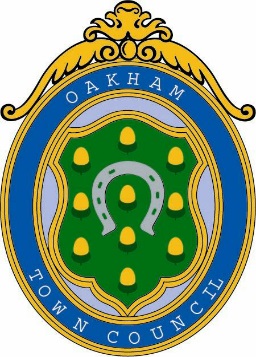 Rol House, Long Row, Oakham, Rutland, LE15 6LN  01572 723627         enquiries@oakhamtowncouncil.gov.ukwww.oakhamtowncouncil.gov.ukTO:  All members of the Town CouncilIn accordance with the requirements of the Local Government Act 1972, you are hereby summoned to attend a meeting of Oakham Town Council on Wednesday 14th February 2024 at 6.30 p.m.  The meeting will be held at the Town Council Offices, Rol House, Long Row, Oakham, LE15 6LN.Kathy GeraghtyKathy GeraghtyDeputy Clerk to the Council3rd February 2024NOTICE OF MEETINGPublic Notice of the meeting has been given in accordance with schedule 12, Para 10(2) of the Local Government Act 1972. The Meeting is open to the press and public. Members of the public attending this meeting are advised that it may be filmed and recorded.AGENDA APOLOGIES AND REASONS FOR ABSENCE:  To receive and approve apologies for absences. DECLARATION OF MEMBERS’ INTERESTS AND APPLICATIONS FOR DISPENSATION:  Reminder to Members to disclose either a Pecuniary Interest or Other Interest in any item on the agenda.  The clerk cannot advise members on this. Members are personally responsible for declaring an interest. Members are respectfully advised to read the Code of Conduct for more information. Councillors are also responsible for ensuring that their Registers of Interests are up to date (within 28 days of any changes)DEPUTATIONS FROM MEMBERS OF THE PUBLIC:  An opportunity for members of the public to speak in accordance with Standing Orders 1 (d)- 1(i)UPDATE FROM COUNTY COUNCILLOR:MINUTES: To confirm the accuracy of the minutes from the meeting held on 10th January 2024.COUNCILLOR’S QUESTIONS:  7.  CHAIRMANS/CLERKS REPORT: To receive information	8.  CORRESPONDENCE RECEIVED:9.  BANK STATEMENTS: To consider and approve the bank statements for January 2024.9.1 Rialtas bank reconciliation 9.2 HSBC Current account 9.3 HSBC Deposit account 10. ADDITIONAL COMMITTEE MEETINGS TO CALENDAR:A document highlighting the need for extra meetings to be placed in the Calendar for Staffing, Finance, and other working Committees.11. ECONOMIC STRATEGY WORKING GROUP (ESWG) THE WAY AHEAD:A working document on the way forward for next economic year for the Economic Strategy Working Group. 12. GROUNDS MAINTENANCE:A proposal for amendments to the existing tender exercise for Grounds Maintenance and the establishment of a Grounds Maintenance Champion. 13. VISION FOR THE FUTURE:A document outlining the way forward for Oakham Town Council.14. GRANT APPLICATION:The Victoria Hall have applied for a grant to support the work of Rutland Community Fridge.15. USE OF COUNCIL CHAMBER BY ST JOHNS AMBULANCE:The Council need to decide if the necessary forms for continued use should be completed.DATE AND TIME OF NEXT MEETING:  13th March 2024 NOTES:a) 	The meeting is open to the press & public. b) 	The Town Council allows a short period of time at meetings of the Full Council 	when residents can put questions to the council. At other times, the public are not 	able to take part in the proceedings except at the discretion of the Chairman who 	may at a convenient time in the transaction of business adjourn the meeting and 	suspend standing orders to allow any member of the public to address the meeting 	and ask questions requiring answers of a factual nature. c) 	Mobile phones are to be switched to silent during the meeting